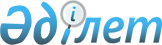 О внесении изменения в Указ Президента Республики Казахстан от 11 февраля 2008 года № 533 "О штатной численности и структуре Администрации Президента Республики Казахстан"Указ Президента Республики Казахстан от 18 апреля 2019 года № 27.
      В соответствии с подпунктом 1) пункта 2 статьи 17-1 Конституционного закона Республики Казахстан от 26 декабря 1995 года "О Президенте Республики Казахстан" ПОСТАНОВЛЯЮ:    
      1. Внести в Указ Президента Республики Казахстан от 11 февраля 2008 года № 533 "О штатной численности и структуре Администрации Президента Республики Казахстан" (САПП Республики Казахстан, 2008 г., № 5, ст. 52) следующее изменение:    
      в пункте 1 цифры "368" заменить цифрами "388".    
      2. Администрации Президента Республики Казахстан и Правительству Республики Казахстан принять меры по реализации настоящего Указа.     
      3. Настоящий Указ вводится в действие со дня подписания.    
					© 2012. РГП на ПХВ «Институт законодательства и правовой информации Республики Казахстан» Министерства юстиции Республики Казахстан
				
      Президент      
Республики Казахстан

К. Токаев   
